Přijďte se podívat do Národního muzea na Nevěstu prodanou do cizinyTiskové oznámení k otevření výstavy Nevěsta prodaná do ciziny (6. 3. 2019 – 2. 11. 2020)Národní muzeum – Muzeum Bedřicha Smetany, Novotného lávka 1, Praha 1Praha, 6. 3. 2019Pro všechny, které oslovila vážná hudba, mají rádi operu nebo by se chtěli dozvědět něco víc o díle Bedřicha Smetany, připravilo Národní muzeum novou výstavu s názvem Nevěsta prodaná do ciziny. Vidět ji můžete v Muzeu Bedřicha Smetany od 6. března 2019.Jak název napovídá, tato výstava prezentuje nejpopulárnější českou operu - Prodanou nevěstu Bedřicha Smetany - od prvního provedení v cizině v Petrohradě v roce 1871 ještě za autorova života, přes její triumf ve Vídni roku 1892 nebo uvedení v New Yorku s Emou Destinnovou v roce 1909 až po její nejnovější nastudování. Na výstavě jsou představeny především fotografie, divadelní cedule a plakáty, které doprovází originální pamětní stuhy, medaile či alba ze sbírek Muzea Bedřicha Smetany. K nejzajímavějším exponátům nepochybně patří portrét slavné vídeňské pěvkyně Lili Lejo v roli Mařenky (z roku 1893) nebo korespondence slavného francouzského barytonisty Victora Maurela s kněžnou Paulinou Metternichovou. Výstava se dotkne také nejnovějších zahraničních nastudování např. v Paříži (2008) nebo v mnoha německých městech. Od prvního uvedení Prodané nevěsty na scéně Prozatímního divadla v roce 1866 uplynulo více než 150 let. Premiéru tehdy řídil osobně Bedřich Smetana a netušil, že se jeho dílo stane symbolem české národní opery. Dojemný i úsměvný příběh Jeníka a Mařenky, z něhož promlouvá Smetanova hudba, si dodnes podmaňuje publikum na celém světě.Během devadesátých let 19. století byla Smetanova opera uvedena v mnoha evropských městech, zejména v německy mluvícím prostoru, a nepřestala se rozšiřovat ani na počátku 20. století, kdy se prosadila také v Americe, Africe, Asii i Austrálii. „V zámoří ji v roce 1909 uvedla Metropolitní opera - tehdy se hrála v německém překladu. Jako Mařenka zde zazářila pražská rodačka, sopranistka Ema Destinnová, která se o uvedení opery na této prestižní scéně zasloužila společně s dirigentem Gustavem Mahlerem“, upřesňuje autorka výstavy Kateřina Viktorová z Národního muzea. Další slavnou českou pěvkyní je Jarmila Novotná, která tuto operu nastudovala pro Met v roce 1941. Nezisková organizace Zámek Liteň z.s. ze své muzejní sbírky zapůjčila několik unikátních fotografií Jarmily Novotné ze zmíněné inscenace Metropolitní opery. Fotodokumentaci k novodobým inscenacím Prodané nevěsty v zahraničí poskytl fotograf Pavel Horník.Mgr. Kristina Kvapilovávedoucí odd. vnějších vztahůT: +420 224 497 352M: +420 724 412 255E: kristina_kvapilova@nm.cz, press@nm.czW: www.nm.cz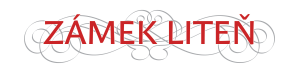 